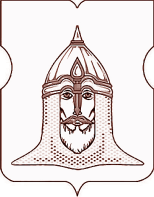 СОВЕТ ДЕПУТАТОВМУНИЦИПАЛЬНОГО ОКРУГА ГОЛОВИНСКИЙРЕШЕНИЕ24 ноября 2022 года № 74Об утверждении порядка поощрения депутатов Совета депутатов муниципального округа ГоловинскийВ соответствии с частями 16, 17 статьи 3 Закона города Москвы № 39 «О наделении органов местного самоуправления муниципальных округов в городе Москве отдельными полномочиями города Москвы»Советом депутатов принято решение:Утвердить порядок поощрения депутатов Совета депутатов муниципального округа Головинский (приложение 1).Утвердить состав рабочей группы по поощрению депутатов Совета депутатов муниципального округа Головинский (приложение 2).Признать утратившими силу следующие решения Совета депутатов муниципального округа Головинский:от 24 февраля 2015 года № 20 «Об утверждении порядка поощрения депутатов Совета депутатов муниципального округа Головинский»;от 1 марта 2016 года № 20 «О внесении изменений в решение Совета депутатов муниципального округа Головинский от 24 февраля 2015 года № 20 «Об утверждении порядка поощрения депутатов Совета депутатов муниципального округа Головинский»;от 28 июня 2016 года № 73 «О внесении изменений в решение Совета депутатов муниципального округа Головинский от 24 февраля 2015 года № 20 «Об утверждении порядка поощрения депутатов Совета депутатов муниципального округа Головинский»; от 19 декабря 2017 года № 127 «О внесении изменений в решение Совета депутатов муниципального округа Головинский от 24 февраля 2015 года № 20 «Об утверждении порядка поощрения депутатов Совета депутатов муниципального округа Головинский». Администрации муниципального округа Головинский опубликовать настоящее решение в бюллетене «Московский муниципальный вестник» и разместить на официальном сайте органов местного самоуправления муниципального округа Головинский www.наше-головино.рф.Настоящее решение вступает в силу со дня его официального опубликования.Контроль исполнения настоящего решения возложить на главу муниципального округа Головинский Борисову Е.Г. Глава муниципального округа Головинский			          Е.Г. БорисоваПриложение 1 к решению Совета депутатов муниципального округа Головинский от 24 ноября 2022 года № 74Порядок поощрения депутатов Совета депутатов муниципального округа Головинский1. Общие положения1.1. Настоящий Порядок разработан в целях поощрения депутатов Совета депутатов муниципального округа Головинский (далее – депутаты), активно участвующих в осуществлении отдельных полномочий города Москвы, переданных Законом города Москвы от 11 июля 2012 года № 39 «О наделении органов местного самоуправления муниципальных округов в городе Москве отдельными полномочиями города», Законом города Москвы от 16 декабря 2015 года № 72 «О наделении органов местного самоуправления внутригородских муниципальных образований в городе Москве отдельными полномочиями города Москвы в сфере организации и проведения капитального ремонта общего имущества в многоквартирных домах в рамках реализации региональной программы капитального ремонта общего имущества в многоквартирных домах на территории города Москвы» (далее – переданные полномочия) в интересах муниципального округа Головинский (далее – муниципальный округ) и его жителей.1.2. Поощрение депутатов осуществляется за счет межбюджетных трансфертов (субсидий), предоставляемых из бюджета города Москвы бюджету муниципального округа Головинский на соответствующий финансовый год и плановый период, в порядке, определяемом Правительством Москвы (далее – субсидии).2. Основания для поощрения депутатов2.1. Основаниями для поощрения депутатов являются деятельность и участие депутатов в осуществлении переданных полномочий: 1. Заслушивание отчета главы управы района и информации руководителей городских организаций:заслушивание отчета главы управы района о результатах деятельности управы района;заслушивание и информации руководителей городских организаций (учреждений) о результатах деятельности таких организаций (учреждений);заслушивание руководителей управляющих организаций о работе по содержанию многоквартирных домов с учетом обращений жителей, в том числе проведения других мероприятий в части относящихся к управляющим организациям в рамках реализации переданных полномочий.Согласование адресного перечня дворовых территорий для проведения работ по благоустройству, наружному освещению и компенсационному озеленению на территории района: согласование внесенного главой управы района ежегодного адресного перечня дворовых территорий для проведения работ по благоустройству дворовых территорий, а также объектов компенсационного озеленения на территории жилой застройки;участие в работе комиссий, осуществляющих открытие работ и приемку выполненных работ по благоустройству дворовых территорий, а также участие в контроле за ходом выполнения указанных работ;согласование плана благоустройства парков и скверов, находящихся в ведении отраслевого органа исполнительной власти города Москвы, осуществляющего функции по разработке и реализации государственной политики в сферах жилищно-коммунального хозяйства и благоустройства, или в ведении префектуры административного округа города Москвы;согласование работ в рамках выделенных средств на стимулирование управы Головинского района города Москвы;согласование адресного перечня дворовых территорий по устройству наружного освещения на территории района.Согласование проектов землепользования:согласование проекта правового акта префектуры административного округа города Москвы об утверждении акта о выборе земельного участка в целях размещения объектов гаражного назначения и объектов религиозного назначения;согласование проекта градостроительного плана земельного участка для размещения объектов капитального строительства (в том числе аптечных организаций, учреждений для работы с детьми, объектов спорта, стационарных торговых объектов, объектов бытового обслуживания, рынков) общей площадью до , строительство которых осуществляется за счет средств частных лиц, объектов религиозного назначения, если предусмотренное таковое согласование не проводилось, а также иных объектов, определяемых Правительством Москвы.Рассмотрение проектов схемы размещения нестационарных торговых объектов:согласование проекта схемы и проекта изменения схемы размещения нестационарных торговых объектов, сезонных кафе, ярмарок выходного дня и проведение мониторинга их работы в соответствии с нормативными правовыми актами города Москвы и схем размещения иных объектом в случаях, установленных Правительством Москвы.Формирование и утверждение плана дополнительных мероприятий по социально-экономического развитию района:формирование и утверждение плана дополнительных мероприятий по социально-экономическому развитию района, Рассмотрение вопросов об изменении назначения помещений (перевод жилого помещения в нежилое и нежилого помещения в жилое):рассмотрение представленных в установленном порядке в уполномоченный орган исполнительной власти города Москвы документов для перевода жилого помещения в нежилое и согласованию проекта решения уполномоченного органа исполнительной власти города Москвы о переводе жилого помещения в нежилое в многоквартирном жилом доме.Прием избирателей, рассмотрение обращений жителей и организаций: прием населения муниципального округа, рассмотрение обращений жителей муниципального округа, а также организаций и ответы на них.Организация встреч с жителями муниципального округа:встречи депутатов с жителями муниципального округа (избирателями) по вопросам входящих в компетенцию органов местного самоуправления в соответствии с законами города Москвы и Уставом муниципального округа Головинский, а также участие депутатов во встречах органов государственной власти города Москвы с жителями муниципального округа;Участие в заседаниях Совета депутатов, в работе комиссий и рабочих групп Совета депутатов:участие депутатов в заседаниях Совета депутатов;участие депутатов в комиссиях и рабочих группах Совета депутатов;Участие в публичных слушаниях:участие в публичных слушаниях по вопросам градостроительства, а также по вопросам установленных Уставом муниципального округа Головинский. Согласование адресного перечня многоквартирных домов, подлежащих капитальному ремонту:согласование адресного перечня многоквартирных домов, подлежащих включению в краткосрочный план реализации региональной программы капитального ремонта общего имущества в многоквартирных домах на территории города Москвы, в части распределения по годам сроков проведения капитального ремонта общего имущества в многоквартирных домах, расположенных на территории муниципального округа Головинский, в пределах сроков реализации краткосрочного плана;Участие в работе комиссий открытия и приемке работ по капитальному ремонту многоквартирных домов на территории избирательного округа: участие в работе комиссий, осуществляющих открытие работ и приемку оказанных услуг и (или) выполненных работ по капитальному ремонту общего имущества в многоквартирных домах, проведение которого обеспечивает специализированная некоммерческая организация, осуществляющая деятельность, направленную на обеспечение проведения капитального ремонта общего имущества в многоквартирных домах, расположенных на территории муниципального округа Головинский, в том числе согласование актов приемки оказанных услуг и (или) выполненных работ по капитальному ремонту общего имущества в многоквартирном доме, проведение которого обеспечивает региональный оператор.2.2. Размер поощрения депутатов устанавливается рабочей группой Совета депутатов муниципального округа Головинский (далее – Рабочая группа) и утверждается решением Совета депутатов муниципального округа Головинский (далее – Совет депутатов).2.3. Поощрение депутатам устанавливается в виде денежных выплат ежеквартально.3. Порядок поощрения депутатов3.1. Депутаты ежеквартально представляют сведения по форме согласно приложению, к настоящему Порядку, подтверждающие участие в исполнении полномочий, в Рабочую группу не позднее 7 (семи) календарных дней до заседания Совета депутатов. Сведения заполняются депутатом собственноручно и представляются в Рабочую группу в последнем месяце каждого квартала. Состав Рабочей группы утверждается решением Совета депутатов. Рабочая группа делает заключения большинством голосов от утвержденного состава.   3.2. Рабочая группа состоит из депутатов, количество членов Рабочей группы не может быть менее 3 (трех) и более 5 (пяти) депутатов. Рабочая группа избирает из своего состава руководителя Рабочей группы, заместителя руководителя и секретаря Рабочей группы. Рабочая группы правомочна, если в ней участвует не менее половины утвержденных ее членов. 3.3. Рабочая группа вправе проводить дистанционные заседания посредством связи в режиме видеоконференции, селекторных совещаний либо заседания с использованием иных коммуникационных технологий. 3.4. Глава муниципального округа на основе заключения Рабочей группы,  вносит проект решения о поощрении в Совет депутатов для его рассмотрения и вынесении соответствующего решения на заседании Совета депутатов. 3.5. Решение о поощрении депутатов принимается на заседании Совета депутатов, на основании заключения Рабочей группы в соответствии с основаниями (критериями), установленными пунктом 2.1. настоящего Порядка.  3.6. Решение о поощрении депутатов принимается Советом депутатов открытым голосованием большинством голосов от установленной численности депутатов. 3.7. Выплата поощрения производится в безналичной форме. Депутат информирует в письменном виде администрацию муниципального округа Головинский (далее – администрация) о своих банковских реквизитах для выплаты поощрения. 3.8. Администрация не позднее 10 рабочих дней со дня принятия Советом депутатов соответствующего решения о поощрении депутатов, обеспечивает выплату депутату поощрения путем перечисления денежных средств на личный (расчетный) счет депутата. 3.9. Субсидии, предусмотренные для поощрения депутатов, распределяются между депутатами, активность участия которых, в осуществлении переданных полномочий и депутатских обязанностей составила не менее 3 (трех) пунктов, указанных в пункте 2.1. настоящего Порядка. Депутат, не осуществляющий в течение календарного квартала свои депутатские обязанности и не исполнивший требований установленных пунктом 2.1. настоящего положения не имеет оснований на получение поощрения. 3.10. Депутат имеет право отказаться от поощрения путем подачи письменного заявления главе муниципального округа до принятия Советом депутатов решения о поощрении. Сведения о заявлении депутата доводятся до сведения Совета депутатов. 3.11. В случае отказа депутата от поощрения неиспользованные субсидии решением Совета депутатов могут распределяться между поощряемыми депутатами принимающих участие в реализации переданных полномочий, в равных долях или возвращаются в бюджет города Москвы.3.12. Если депутат не получает поощрение по основаниям, указанным в пункте 3.9. настоящего Порядка, то не полученные им средства могут распределяться в порядке, предусмотренном пунктом 3.11. настоящего Порядка. 3.13. Неиспользованные на конец отчетного периода средства межбюджетных трансфертов решением Совета депутатов возвращаются в бюджет города Москвы в порядке и сроки, установленные соглашением о предоставлении субсидий (межбюджетных трансфертов) из бюджета города Москвы бюджету муниципального округа Головинский между Департаментом финансов города Москвы и администрацией.Приложение к порядку поощрения депутатов муниципального округа Головинский утвержденного решением Совета депутатов муниципального округа Головинский Сведения о деятельности и участии депутатов Совета депутатов муниципального округа Головинский в осуществлении отдельных полномочий за __________ квартал 20___ годаДепутат Совета депутатов муниципального округа Головинский________________________________________________________________________________Ф.И.О.Приложение 2 к решению Совета депутатов муниципального округа Головинский от 24 ноября 2022 года № 74Состав Рабочей группы по определению размера поощрения депутатов муниципального округа Головинский№ ппРассматриваемые вопросыДаты рассмотрения вопросов и участия в их рассмотрении депутатомДаты рассмотрения вопросов и участия в их рассмотрении депутатомДаты рассмотрения вопросов и участия в их рассмотрении депутатомДаты рассмотрения вопросов и участия в их рассмотрении депутатомДаты рассмотрения вопросов и участия в их рассмотрении депутатомПримечаниеподпись депутата Заслушивание отчета главы управы района и информации руководителей городских организацийСогласование адресного перечня дворовых территорий для проведения работ по благоустройству, наружному освещению и компенсационному озеленению на территории районаСогласование проектов землепользованияРассмотрение проектов схемы размещения нестационарных торговых объектовФормирование и утверждение плана дополнительных мероприятий по социально-экономического развитию районаРассмотрение вопросов об изменении назначения помещений (перевод жилого помещения в нежилое и нежилого помещения в жилое)Организация встреч с жителями муниципального округаПрием избирателей, рассмотрение обращений жителей и организаций: Участие в заседаниях Совета депутатов Участие в работе комиссий и рабочих групп Совета депутатовУчастие в публичных слушанияхСогласование адресного перечня многоквартирных домов, подлежащих капитальному ремонтуУчастие в работе комиссий открытия и приемке работ по капитальному ремонту многоквартирных домов на территории избирательного округа№п.п.Статус и Ф.И.О. члена Рабочей группы Статус и Ф.И.О. члена Рабочей группы 1.Руководитель Рабочей группыЯшина Татьяна Николаевна2.Заместитель руководителя Рабочей группыМаслова Вера Владимировна3.СекретарьГорохова Евгения Игоревна4.Член Рабочей группыБорисова  Елена Григорьевна